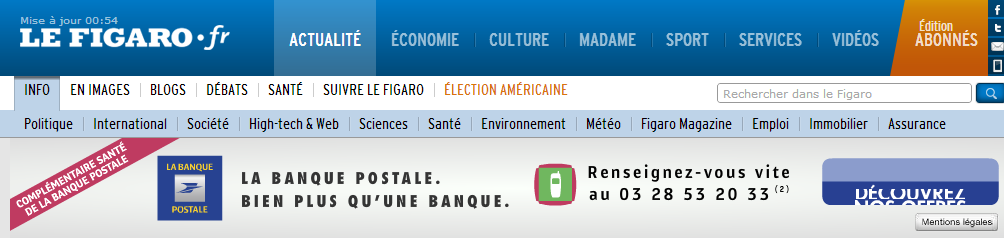 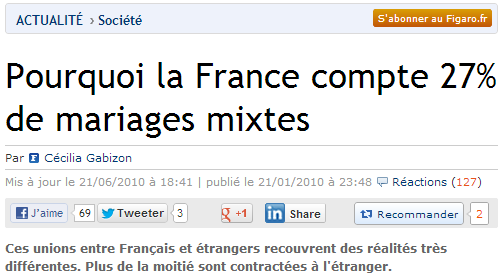 Si le comportement matrimonial de la deuxième génération est toujours scruté comme une déclaration d'amour à la patrie, les unions entre Français et étrangers recouvrent désormais des trajectoires très variées. On observe les traditionnelles rencontres entre des immigrés installés en France et tombés amoureux, mais aussi un phénomène nouveau. Beaucoup de Français d'origine étrangère retournent se marier aux pays des parents. Comme à rebours de l'intégration, et pourtant comptabilisés comme mariages mixtes. En 2009, le ministère de l'Immigration a ainsi compté quelque 84.000 mariages mixtes. Plus de 35.500 se sont déroulés sur le territoire national. Tandis que 48.500 ont été contractés à l'étranger. Au total, presque un mariage sur trois est mixte (27%). «C'est un phénomène de masse», reconnaît la démographe France Prioux, de l'Ined. «Mais n'oublions pas que les Français ne se marient plus guère. Ils optent pour l'union libre, le pacs. Il est normal en revanche que les étrangers se marient pour pouvoir vivre en France avec leur conjoint et donc qu'ils soient sur-représentés dans les unions officielles.»L'augmentation reste saisissante, nourrie par les mariages réalisés hors de France. Les voyages et les séjours professionnels à l'étranger ont multiplié les rencontres. Mais les mariages ont surtout bondi dans les pays d'origine des plus importantes communautés immigrées. Selon les chiffres du ministère des Affaires étrangères, quelque 60% de ces unions ont été enregistrées par les consulats du Maghreb, des pays d'Afrique francophone et en Turquie. Au cours de la dernière décennie, ces mariages au «bled» ou au «village» ont explosé. Ces unions mêlent souvent tradition et stratégie d'immigration, sans qu'il soit toujours possible de les démêler. «Mes parents voulaient absolument me marier avec un Malien pour que je ne devienne pas comme les Françaises», raconte par exemple Aminata, qui a finalement fui cette union avec un cousin. Si les familles font parfois pression, certains jeunes choisissent seuls de prendre femme au «bled». «Les filles françaises peuvent vous lâcher du jour au lendemain , s'insurge Hamid, 30 ans, livreur parti chercher épouse en Algérie à l'été 2005. Elles veulent toujours sortir et n'acceptent pas la vie de famille. Les beurettes sont encore pires. Elles sont tellement surveillées chez elles qu'elles font des bêtises en cachette. Elles sont très dangereuses.» D'autres veulent, comme Koné remplir leur «devoir», «pour mes parents qui l'ont promis au village».Jusqu'à présent, ces unions intéressaient surtout les responsables de l'immigration. Ils avaient renforcé les contrôles en 2007 pour éviter les mariages forcés et d'éventuelles arnaques aux papiers. À leur tour, les chercheurs tentent de saisir ce phénomène inédit dans sa complexité. Le chômage de masse et l'enfermement dans des quartiers à forte concentration d'immigrés ont alimenté le repli communautaire. En réaction ou par conviction, certains des enfants d'immigrés revendiquent donc le mariage au bled ou l'union endogame, pour des raisons religieuses ou culturelles, note la chercheuse Emmanuelle Santelli, chercheuse au CNRS, dans une première enquête de 2008. Selon elle, toutefois, «l'endogamie ne signe pas forcément un manque d'intégration». D'autres enquêtes lancées par le CNRS et l'Insee devraient permettre d'affiner l'analyse.Mariages entre européensSur le territoire national, les unions mixtes relèvent d'une autre logique. Dopés par les programmes d'échange Erasmus, un quart de ces mariages unissent des Européens. La moitié concerne des Franco-Africains ou Franco-Maghrébins. Aujourd'hui, «près de 35% des beurs s'unissent à des Français de longue date», assure le démographe Jean-Luc Richard. Cette mixité serait d'ailleurs mieux acceptée par les familles de ces derniers. En 1984, plus de la moitié des Français voyaient d'un mauvais œil le mariage de leur enfant avec une personne d'origine arabe. Aujourd'hui, ils sont 27% à repousser l'idée d'une union avec une personne d'origine arabe, 21% pour un Africain et 14% pour les Asiatiques, selon les chiffres d'un récent sondage Ifop pour l'hebdomadaire La Vie…La tolérance affichée progresse d'ailleurs partout. Aux États-Unis, des enquêtes du Pew Center montrent depuis peu une ouverture inédite aux unions entre Noir et Blanc… mais peu de concrétisation. Le nombre de mariages mixtes y reste très faible. Tandis qu'en France, La profonde transformation de la société ces dernières années a entamé la norme endogame qui avait jusqu'alors prévalu. Un jeune majeur sur cinq compte un parent étranger.http://www.lefigaro.fr/actualite-france/2010/01/21/01016-20100121ARTFIG00021-pourquoi-la-france-compte-27-de-mariages-mixtes-.phphttp://forum.mexique-fr.com/ Le forum Mexique.fr, une véritable plateforme interculturelle entre français installés au Mexique et Mexicains installés en France, recouvrant des thèmes très variés et concrets. 